OFFENE KLASSE, 20. Nov. 2023, Schultern, Nacken, Arme, Brustkorb, oberer Rücken...Korkklötzchen, HockerAnfangsentspannung, von Seite zu Seite über die Schulter rollenRückenlage Rückwärtsrolle über die Schulter re/li... mit den Händen nach vorn laufen zur Planke... dann abwärts gerichteter Hund...Im Hund mehrfach re(li/diagonal, zu den Knöcheln greifenEin Bein unterm Körper gestreckt zur diagonalen Hand, leichter, sanfter SpagatZur Rückenlage... dann andere Seite Rückwärtsrolle...An der WandUnterarme parallel greifen, mit den Füßen zum Kopf gehen, dabei den Rücken nach oben an die Wand aufrichtenNatarajasana zur Wand, eine Hand am Fuss, eine an der Wand, aufrichten, beide Knie auf selber Höhe, Oberschenkel dehnenDann ohne das hintere Bein zu halten...Rücken an der Wand, leicht in die Knie, ein Bein am Knöchel überschlagen, Knie öffnen, beide Arme gestreckt hoch/tief – mehrfach... Bauch- und Rumpfübung Im L-Sitz, Rücken an der Wand, aufrichten... auch am HockerEllbogen angewinkelt auf Schulterhöhe halten, Unterarme nach oben/unten... auf die Schulterblätter achten!!Stehende VB, Gesäß an der Wand, Popo hooooch schiebenRe/li ein Fuss, 30 cm nach vorn und mit langem Rücken, Arme an die Ohren... kurz halten, atmenMit den Fersen an der Wand, abwärts gerichteter Hund... und nochmal abwechselnd zu den Knöcheln greifenIm Sitzen, ohne WandBeide Beine anwinkeln, ein Knöchel aufs Knie, zurück lehnen – Psoasdehnung... Beine zum Knie ablegen, weiter zum Halben Drehsitz – beide SeitenPaschimottanasana – sitzende VB mit langen BeinenSarvangasana - SchulterstandHalasana – PflugSimbasana – Löwe mit Klötzchen unter dem KinnSavasana - Endentspannung 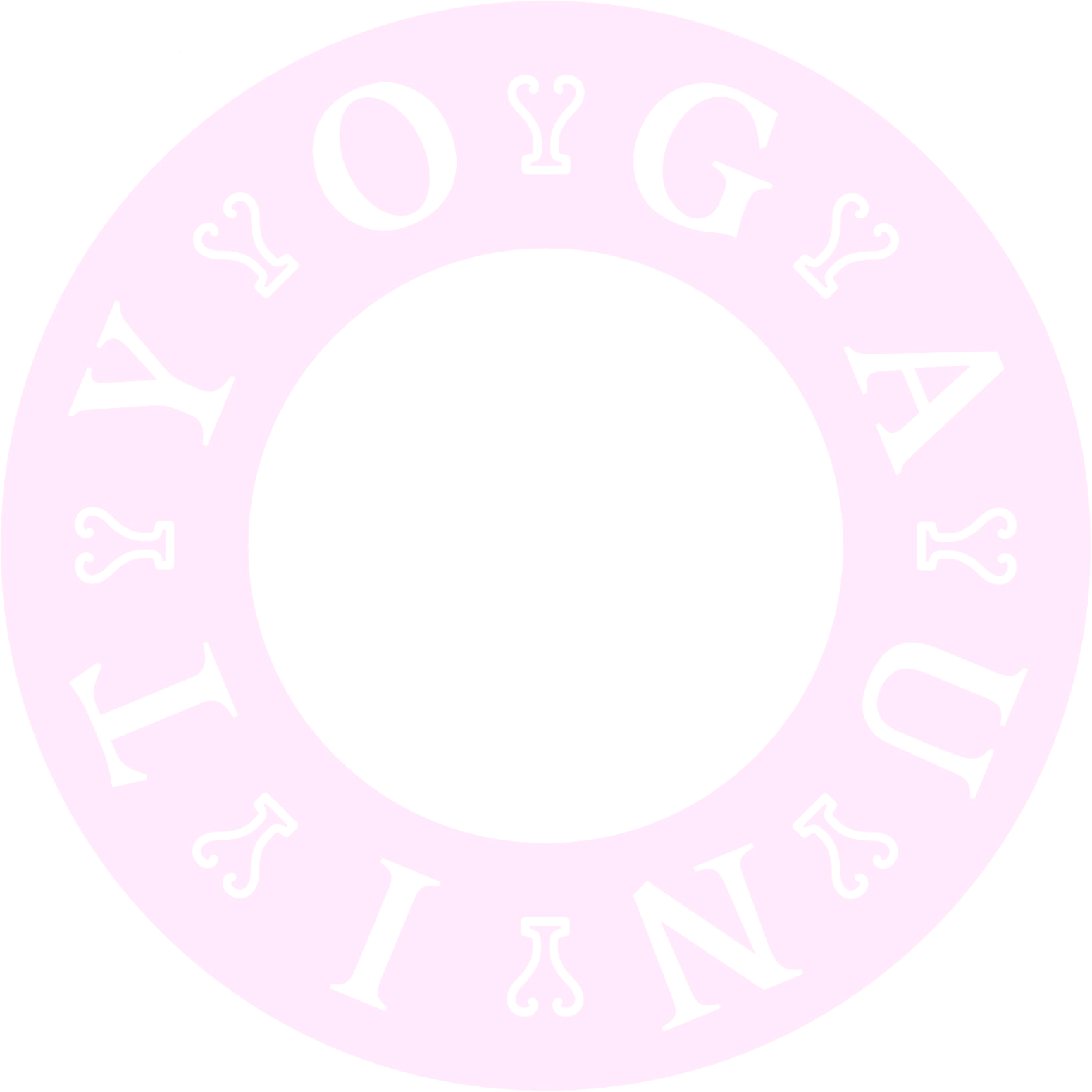 